Attachment B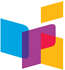 North Dakota Department of Public InstructionSTUDENT SUPPORT AND ACADEMIC ENRICHMENT Grant OpportunityEVALUATION CRITERIA 110 Points Available Applicant and District Name: ___________________________________________________Evaluator: ___________________________________ Date of Evaluation: _______________APPLICATION EVALUATIONAll applications will be reviewed to determine if they meet all the grant elements. An evaluation committee will evaluate responsive applications. The evaluation will be based solely on the evaluation factors set forth in this Application. The evaluation will consider information obtained after any discussions with Applicant’s determined to be reasonable for award.REQUIRED NARRRATIVE 					100 Points MaximumApplicant will receive points for each of the four narrative responses. Each narrative response will receive a score determined to be appropriate for demonstrated clarity, understanding of the question’s subject matter, and depth of procedural insight. Point distribution will be determined by the following criteria: Student Academic Outcomes: Briefly, please describe your current academic data such as, graduation rates, opportunity gaps, reading and math scores or any other data and statistics that will help illustrate current trends and the need for the BARR Model. Please describe how BARR will help you improve student academic outcomes. (30 pts)  Points Awarded ______Student Behavioral Outcomes: Briefly, please describe your current attendance rates, discipline incidence rates, risky behavior trends (i.e., YRBS), social-emotional and mental health challenges or any other data and statistics that will help illustrate current trends and the need for the BARR Model. Please describe how BARR will help you improve student behavioral outcomes.  (30 pts.) Points Awarded ______Teacher and School Level Outcomes: Briefly, please describe your current school culture and climate, teacher satisfaction, willingness, and ability to collaborate, utilization of qualitative and quantitative data or any other data and statistics that will help illustrate current trends and the need for the BARR Model. Please describe how BARR will help you improve teacher and school level outcomes.  (30 pts) Points Awarded ______Describe how you will provide the district matching fund requirement for BARR over the next three years.  (10 pts)Points Awarded ______Priority points for identified TSI or CSI School. (10 pts) Points Awarded ______EVALUATORS TOTAL POINTS AWARDED________/110Point ValueExplanation0-10Limited narrative development. Narrative demonstrates a limited understanding of the question’s content, a lack of clarity, and/or an insufficient development of procedural insight.11-20Moderate narrative development. Narrative demonstrates a general appreciation of the question’s content, evidence clarity without providing detailed information, and/or provides adequate overall development of procedural insight.21-30Exemplary narrative development. Narrative demonstrates an in-depth understanding of the question’s content, evidence clarity and provides detailed information, and/or provides specific, detailed development of procedural insight